ا وزارة التعليـــــــــــم العـــــــــــالي و البحـــــــــث العلـــــــمي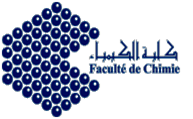 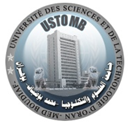 جامعة وهران للعلوم والتكنولوجيا محمد بوضيافRépublique Algérienne Démocratique et PopulaireMinistère de l’Enseignement Supérieur Et de la Recherche ScientifiqueUniversité des Sciences et de la Technologie d’Oran Mohamed BOUDIAFكليةالكيمياءCorrigéEstimation du débit horaire moyenLe débit moyen horaire est donné par la relation : Estimation du débit de pointe par temps sec : QptsLe débit de pointe en temps sec correspond au débit horaire maximal reçu par la station :                                       Qmoy.h < 2,8L/sEstimation du débit de pointe par temps de pluie Le débit de pointe en temps de pluie est donné par : QptpEstimation des chargesCharge moyenne journalière en DBO5 : L0Charge moyenne journalière en MES : N0Dimensionnement du dégrilleur :Surface de passage de l’effluent SHauteur de la grille H𝑙 : largeur de la grille =1,2 mPerte de Charge ΔHNombre de barreaux NbLargeur de la grille 𝑙Dimensionnement du dessableur Volume de chaque bassin VSurface horizontale Sh de chaque dessableurLongueur LRapport Longueur/Hauteur = 6Largeur lEstimer la quantité d’air à insuffler dans chaque dessableur qairVérification de la condition de dimensionnementCalculer les quantités des matières éliminéesEntrée du dessableurChaque dessableur reçoit la moitié de la chargeMES = 65% MVS +35% MMSQuantité des matières volatiles à l’entrée de chaque dessableur : Quantité des matières minérales à l’entrée de chaque dessableur : Quantité des matières minérales éliminée par chaque dessableur : Sortie du dessableurQuantité des matières minérales à la sortie de chaque dessableur: Quantité des matières totales à la sortie de chaque dessableur Surface horizontale de chaque décanteur  Volume de chaque décanteur Hauteur de chaque décanteur N.B : Il faut prévoir une hauteur de revanche contre le débordement de 0,75 m ; dont la hauteur totale est H= 2,94 mDiamètre de chaque décanteur :Détermination du temps de séjours :Pour le débit moyen horaire : Calculer les quantités des boues éliminées Le décanteur primaire permet d’éliminer 40 % de DBO5 et 65 % de MES et en connaissant que les charges de pollution à l’entrée de chaque décanteur sont : Les charges éliminées par chaque décanteur sont :Les charges à la sortie de chaque décanteur primaire sont :Dimensionnement du bassin d’aérationVolume du bassin :La hauteur du bassin : HElle est prise généralement entre 3 et 5m donc on prend : H = 4 mLa hauteur de revanche du bassin doit être h ≥80 cm. Surface horizontale du bassin : ShDiamètre de chaque bassin  : dLa masse de boues dans chaque bassin : XaConcentration de boues dans le bassin : [Xa]Calcul du temps de séjour dans chaque bassin: TSPour le débit moyen horaire Qmoy.hPour le débit de pointe par temps sec QptsConcentration de l’effluent en DBO5 S0 à l’entrée de chaque bassin d’aérationLa charge polluante à la sortie du décanteur secondaire (Sf= 25 mg/L)La charge polluante en DBO5éliminée LeLe rendement de chaque bassin d’aération : ηepLe rendement de la station  Besoins théoriques en oxygène qO2Le calcul théorique de la consommation d’oxygène est donné par la formule :La quantité d’oxygène nécessaire par m3 de chaque bassinLa quantité d’oxygène nécessaire en cas de pointe dans chaque bassin :Td : période diurne en heures Td= 16hBesoin réel en pointe en oxygène dans chaque bassin :Calcul des caractéristiques de l’aérateur Puissance de l’aérateur (En)Puissance de brassage (Eb)La puissance de brassage est donnée par la relation suivante : Nombre d’aérateur dans chaque bassin :Bilan de boues La quantité de boues en excès est déterminée par la formule d’ECKENFELDER.Concentration des boues en excèsLe débit de boues en excèsCe débit est donné par :Le taux de recyclageLe taux de recyclage est donné par :